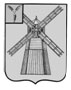 АДМИНИСТРАЦИЯ ПИТЕРСКОГО МУНИЦИПАЛЬНОГО РАЙОНА САРАТОВСКОЙ ОБЛАСТИР А С П О Р Я Ж Е Н И Еот 27 июня 2023 года №85-рс. ПитеркаВ соответствии с Положением об организации и проведении конкурса, и создании комиссии по проведению конкурса на замещение вакантной должности руководителя муниципальной образовательной организации Питерского муниципального района, утвержденного постановлением администрации №198 от 30 мая 2022 года, руководствуясь Уставом Питерского муниципального района, Объявить конкурс на замещение вакантной должности заведующего муниципальным дошкольным образовательным учреждением «Детский сад «Полянка» села Запрудное Питерского района Саратовской области с 03 июля 2023 года.Утвердить персональный состав Конкурсной комиссии согласно приложению.Конкурс на замещение вакантной должности заведующего муниципальным дошкольным образовательным учреждением «Детский сад «Полянка» села Запрудное Питерского района Саратовской области провести 2 августа 2023 года в 14.00 ч. по адресу: Саратовская область, Питерский район, с.Питерка, ул. Им Ленина, 101, администрация Питерского муниципального района Саратовской области.Разместить информационное сообщение о проведении конкурса на официальном сайте администрации муниципального района в информационно-телекоммуникационной сети «Интернет» и районной газете «Искра».Контроль за исполнением настоящего распоряжения возложить на заместителя главы администрации муниципального района по социальной сфере.И.о. главы муниципального района                                           О.Е.ЧиженьковПриложение к распоряжению администрации муниципального района от 27 июня 2023 года №85-рПЕРСОНАЛЬНЫЙ СОСТАВкомиссии по проведению конкурса на замещение вакантной должности заведующего муниципальным дошкольным образовательным учреждением «Детский сад «Полянка» села Запрудное Питерского района Саратовской  областиО проведении конкурса на замещение вакантной должности заведующего муниципальным дошкольным образовательным учреждением «Детский сад «Полянка» села Запрудное Питерского района Саратовской областиБрусенцева Т.В- заместитель главы администрации муниципального района по социальной сфере, председатель комиссии;Болтнева О.А.- начальник муниципального учреждения Управление образования администрации Питерского муниципального района, заместитель председателя комиссии;Булатова Е.Н.- специалист по кадрам муниципального учреждения Управление образования администрации Питерского муниципального района, секретарь комиссии;Члены комиссии:Бармина С.А.- главный специалист по кадровой работе отдела делопроизводства и контроля администрации муниципального района;Мищенко И.В.- заведующий муниципальным дошкольным образовательным учреждением «Детский сад «Теремок» села Питерка Питерского района (по согласованию);Поминова И.И.- председатель Питерской районной организации   профессионального союза работников народного образования и науки Российской Федерации (по согласованию);Хмарина С.В.- начальник муниципального учреждения «Централизованная бухгалтерия» Управления образования администрации Питерского муниципального района Саратовской области.ВЕРНО: Руководитель аппарата администрациимуниципального района                А.А. Строганов